VELYKOS 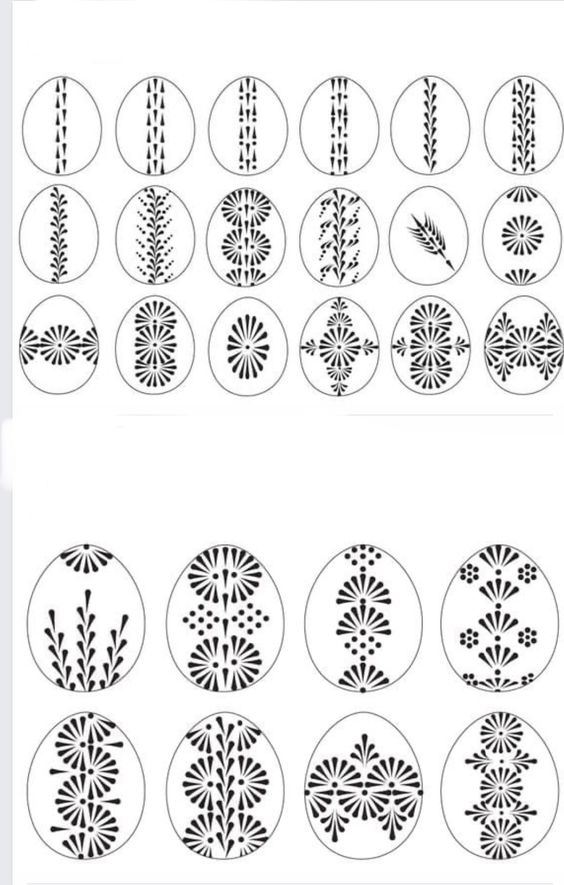 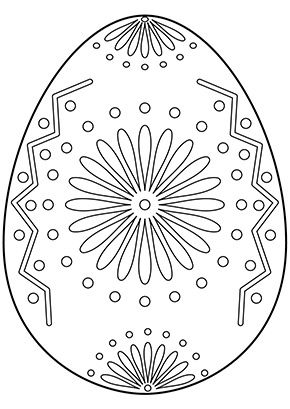 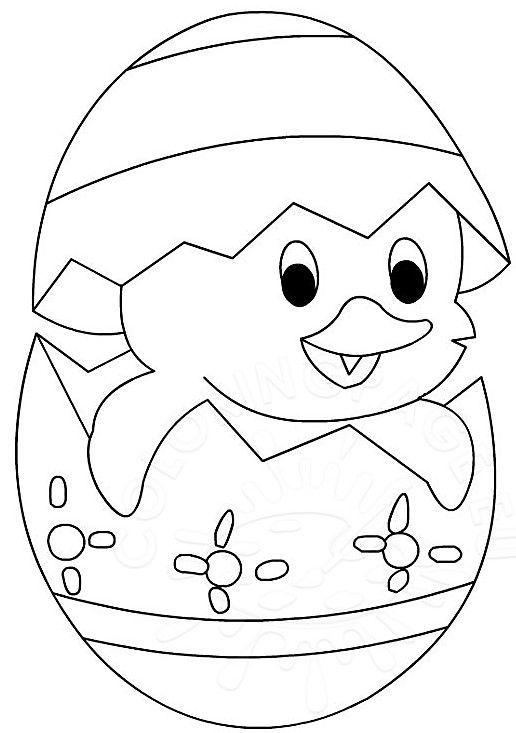 